Физкультурное занятие для дошкольников 5-6 лет20-25 мин.Задача. Упражнять в ходьбе и беге с поворотом в другую сторону; упражнять в перешагивании через предметы, положенные на полу в одну линию; в прыжках на двух ногах с продвижением вперед; отрабатывать навыки бросания мяча о стену.Пособия.  4—5 мягких игрушек или кубиков и т.п., малый или средний мяч.1 часть. Разминка. Ходьба  на месте; поворачиваясь вокруг себя; на носочках; высоко поднимая колено… Внимание на осанку. Бег в медленном темпе, трусцой, по кругу. Сначала ребёнок бежит за взрослым. Остановка, поворот. Теперь в другую сторону (Сначала бежали к Винни-Пуху в гости…, а теперь к Пятачку). Темп медленный. Вдох носом.2 часть. Общеразвивающие упражнения.1. И. п.: основная стойка, руки внизу. 1 — руки в стороны; 2 — руки к плечам; З руки в стороны; 4 — вернуться в исходное положение (6—8 раз).2. И. п.: ноги слегка расставлены, руки на поясе. 1—2 — глубокий присед, опираясь ладонями на колени; 3—4 — вернуться в исходное положение (6—7 раз).3. И. п.: ноги врозь, руки на поясе. 1 — руки в стороны; 2 - наклон вправо, правую руку вниз, левую вверх; 3 — руки в стороны; 4—вернуться в исходное положение. То же влево (8 раз).4. И. п.: упор стоя на коленях, опираясь ладонями о пол. 1—2 выпрямить колени, приняв положение упора согнувшись; 3—4 — вернуться в исходное положение (5—б раз).5. И. п.: основная стойка, руки внизу. 1 — руки в стороны; 2 — поднять левую прямую ногу вперед, хлопнуть в ладоши под коленом; З — руки в стороны; 4 — вернуться в исходное положение. Так же под правой ногой (8 раз).6. И. п.: стойка с сомкнутыми ногами, руки на поясе. На счет 1—8 прыжки на двух ногах, продвигаясь вперед; поворот кругом и снова прыжки под счет (повторить 3-4 раза).7. И. п.: основная стойка, руки за головой. 1 — отставить правую ногу назад на носок, руки в стороны; 2 — вернуться в исходное положение. То же левой ногой (6—8 раз).Основные виды движений.1. Равновесие — ходьба с перешагиванием через предметы, положенные в одну линию на расстоянии двух шагов ребенка, руки на поясе (3-4 раза). Держать осанку. Колено поднимать повыше.2. Прыжки на двух ногах с продвижением вперед (расстояние 2-3 м), до стула,  возвращаться шагом (2—З раза), не допускать переутомления.3. Бросание мяча (диаметр 8-—10 см) о стену с расстояния 2-3 м одной рукой от плеча, а ловля двумя руками (8—10 раз).  Подвижная игра. «Мышеловка»Родители берутся за руки, образуя кружок. Ребенок изображает мышку и находится вне круга. «Ах, как мыши надоели,Развелось их просто страсть.Все погрызли, все поели,Всюду лезут – вот напасть.Берегитесь же, плутовки.Доберемся мы до вас.Вот поставим мышеловки,Переловим всех сейчас!»По окончании стихотворения взрослые останавливаются и поднимают сцепленные руки вверх. Мышки вбегают в мышеловку и тут же выбегают с другой стороны. По сигналу . «Хлоп!» взрослые  опускают руки и приседают — мышеловка захлопнута. Мыши, не успевшие выбежать из круга, считаются пойманными. Они тоже становятся в круг (и размер мышеловки увеличивается3 часть. Спокойные дыхательные упражнения.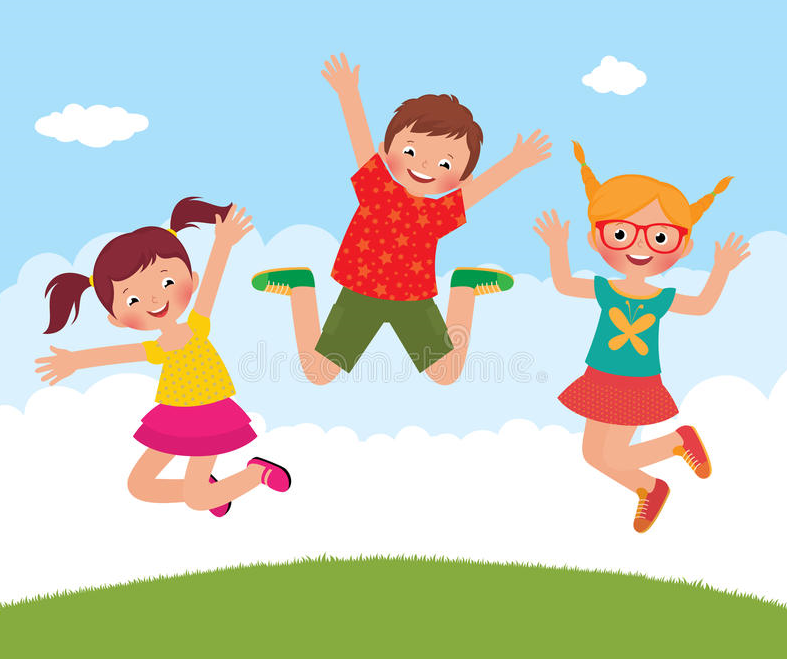 